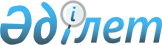 О внесении изменений в постановление Правительства Республики Казахстан от 2 апреля 2001 года N 431
					
			Утративший силу
			
			
		
					Постановление Правительства Республики Казахстан от 9 апреля 2003 года № 339. Утратило силу постановлением Правительства Республики Казахстан от 6 апреля 2012 года № 422      Сноска. Утратило силу постановлением Правительства РК от 06.04.2012 № 422.      Правительство Республики Казахстан постановляет: 

      1. Внести в постановление Правительства Республики Казахстан от 2 апреля 2001 года N 431 "О Национальной комиссии по реагированию на нефтяные разливы" (САПП Республики Казахстан, 2001 г., N 13, ст. 147) следующие изменения: 

      в приложении к указанному постановлению: 

      1) ввести в состав Национальной комиссии по реагированию на нефтяные разливы: 

      Киинова Ляззата Кетебаевича - вице-министра энергетики и минеральных ресурсов Республики Казахстан, заместителем председателя; 

      Джакупова Кабибуллу Кабеновича - первого вице-министра транспорта и коммуникаций Республики Казахстан; 

      Керельбаева Сакипа Буркитбаевича - первого заместителя акима Мангистауской области; 

      Химчука Олега Геннадьевича - первого заместителя акима Актюбинской области; 

      2) строки: 

"Белоног                         - заместитель Председателя 

Анатолий Александрович             Агентства по делам 

                                   здравоохранения Республики 

                                   Казахстан Керемкулов                       - заместитель Председателя 

Вахит Арынович                     Комитета охраны окружающей 

                                   среды Министерства природных 

                                   ресурсов и охраны окружающей 

                                   среды Республики Казахстан"; 

      изложить в следующей редакции: 

"Белоног                         - вице-министр здравоохранения 

Анатолий Александрович             Республики Казахстан - главный 

                                   государственный санитарный врач 

                                   Республики Казахстан Керемкулов                       - директор Департамента 

Вахит Арынович                     государственной экологической 

                                   экспертизы Министерства охраны 

                                   окружающей среды Республики 

                                   Казахстан"; 

      3) вывести из состава указанной комиссии: Джакишева Мухтара Еркыновича, Зверькова Вадима Павловича, Комратова Ротмира Алимхановича, Супруна Виктора Васильевича. 

      2. Настоящее постановление вступает в силу со дня подписания.       Премьер-Министр 

      Республики Казахстан 
					© 2012. РГП на ПХВ «Институт законодательства и правовой информации Республики Казахстан» Министерства юстиции Республики Казахстан
				